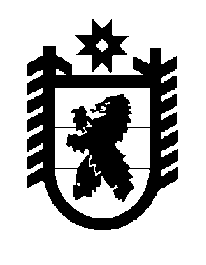 Российская Федерация Республика Карелия    ПРАВИТЕЛЬСТВО РЕСПУБЛИКИ КАРЕЛИЯПОСТАНОВЛЕНИЕот  1 февраля 2019 года № 44-Пг. Петрозаводск Об утверждении Порядка подведения итогов продажи 
государственного имущества Республики Карелия и заключения 
с покупателем договора купли-продажи государственного имущества Республики Карелия без объявления ценыВ соответствии с пунктом 13 статьи 3 Закона Республики Карелия 
от 25 декабря 2002 года № 641-ЗРК «О приватизации государственного имущества Республики Карелия» Правительство Республики Карелия 
п о с т а н о в л я е т:Утвердить прилагаемый Порядок подведения итогов продажи государственного имущества Республики Карелия и заключения с покупателем договора купли-продажи государственного имущества Республики Карелия 
без объявления цены.           Глава Республики Карелия 						    А.О. ПарфенчиковУтвержденпостановлением ПравительстваРеспублики Карелияот  1 февраля 2019 года № 44-ППОРЯДОКподведения итогов продажи государственного имущества 
Республики Карелия и заключения с покупателем договора 
купли-продажи государственного имущества Республики Карелия 
без объявления цены1. Настоящий Порядок определяет процедуру подведения итогов продажи государственного имущества Республики Карелия (далее – имущество) 
без объявления цены и заключения с покупателем договора купли-продажи имущества.2. Подведение итогов продажи имущества без объявления цены осуществляется юридическим лицом, которое по специальному поручению Правительства Республики Карелия от его имени осуществляет функции по продаже имущества (далее – продавец) в соответствии с решением об условиях приватизации имущества, принимаемым Министерством имущественных и земельных отношений Республики Карелия.3. После окончания срока подачи юридическими и физическими лицами заявок на приобретение имущества, а также прилагаемых к ним в закрытых конвертах предложений о цене приобретения имущества и других документов (далее – претендент, заявка, предложение) продавец осуществляет рассмотрение заявок и представленных документов, по итогам которого принимает по каждой заявке отдельное решение о рассмотрении предложений. Указанное решение оформляется протоколом об итогах продажи имущества (далее – протокол) в соответствии с настоящим Порядком.4. Для определения покупателя имущества продавец вскрывает конверты с предложениями. При их вскрытии могут присутствовать подавшие их претенденты или их представители.5. Покупателем имущества признается:при принятии к рассмотрению одного предложения – претендент, подавший это предложение;при принятии к рассмотрению нескольких предложений – претендент, предложивший наибольшую цену за имущество;при принятии к рассмотрению нескольких одинаковых 
предложений – претендент, заявка которого была зарегистрирована ранее других.6. Протокол должен содержать:сведения об имуществе;общее количество зарегистрированных заявок;сведения об отказах в рассмотрении предложений с указанием подавших их претендентов и причин отказов;сведения о рассмотренных предложениях с указанием подавших их претендентов;сведения о покупателе имущества;цену приобретения имущества, предложенную покупателем;иные необходимые сведения.7. Уведомления об отказе в рассмотрении поданного претендентом предложения и о признании претендента покупателем имущества выдаются соответственно претендентам и покупателю или их представителям под расписку в день подведения итогов продажи имущества либо высылаются в их адрес по почте заказным письмом на следующий после дня подведения итогов продажи имущества день.8. Если в указанный в информационном сообщении срок для приема заявок ни одна заявка не была зарегистрирована либо по результатам рассмотрения зарегистрированных заявок ни одно предложение не было принято к рассмотрению, продажа имущества признается несостоявшейся, 
что фиксируется в протоколе.9. Информационное сообщение об итогах продажи имущества размещается в соответствии с требованиями Федерального закона от 21 декабря 2001 года 
№ 178-ФЗ «О приватизации государственного и муниципального имущества» на официальном сайте Российской Федерации в информационно-телекоммуникационной сети «Интернет» для размещения информации 
о проведении торгов, определенном Правительством Российской Федерации, 
а также не позднее рабочего дня, следующего за днем подведения итогов продажи имущества, – на сайте продавца в информационно-телекоммуникационной сети «Интернет».10. Договор купли-продажи имущества заключается в течение 5 рабочих дней со дня подведения итогов продажи имущества.11. Договор купли-продажи имущества должен содержать все существенные условия, предусмотренные для таких договоров Гражданским кодексом Российской Федерации, Федеральным законом от 21 декабря 
2001 года № 178-ФЗ «О приватизации государственного и муниципального имущества» и иными нормативными правовыми актами Российской Федерации.В договоре купли-продажи имущества предусматривается уплата покупателем неустойки в случае его уклонения или отказа от оплаты имущества.12. При уклонении покупателя от заключения договора купли-продажи имущества в установленный срок покупатель утрачивает право на заключение такого договора. В этом случае продажа имущества признается несостоявшейся.____________